السؤال الأول:        A)ضع علامة (  ) أمام العبارة الصحيحة وعلامة ( × ) أمام العبارة الخاطئة فيما يلي:انتهت الأسئلة ,,, 		ارجو لكم بالتوفيق والنجاح ,, 		الأستاذ/ة المملكة العربية السعوديةوزارة التعليمالإدارة العامة للتعليم بمنطقةمكتب التعليممدرسةالمملكة العربية السعوديةوزارة التعليمالإدارة العامة للتعليم بمنطقةمكتب التعليممدرسة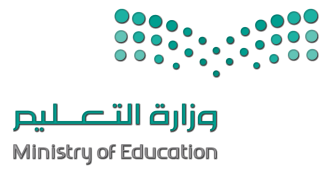  المـــادة : الصـف : الفتـــــــــــرة : الزمـــــــــــــــن :  أسئلة اختبار منتصف الفصل الدراسي الأول (ثالث ابتدائي) العام الدراسي 1444/1445هـ أسئلة اختبار منتصف الفصل الدراسي الأول (ثالث ابتدائي) العام الدراسي 1444/1445هـ أسئلة اختبار منتصف الفصل الدراسي الأول (ثالث ابتدائي) العام الدراسي 1444/1445هـ أسئلة اختبار منتصف الفصل الدراسي الأول (ثالث ابتدائي) العام الدراسي 1444/1445هـ أسئلة اختبار منتصف الفصل الدراسي الأول (ثالث ابتدائي) العام الدراسي 1444/1445هـ أسئلة اختبار منتصف الفصل الدراسي الأول (ثالث ابتدائي) العام الدراسي 1444/1445هـ أسئلة اختبار منتصف الفصل الدراسي الأول (ثالث ابتدائي) العام الدراسي 1444/1445هـاسم الطالب/                                                                                                                   رقم الجلوس/ اسم الطالب/                                                                                                                   رقم الجلوس/ اسم الطالب/                                                                                                                   رقم الجلوس/ اسم الطالب/                                                                                                                   رقم الجلوس/ اسم الطالب/                                                                                                                   رقم الجلوس/ اسم الطالب/                                                                                                                   رقم الجلوس/ اسم الطالب/                                                                                                                   رقم الجلوس/ المصحح:التوقيع:التوقيع:المراجع:المراجع:المراجع:التوقيع:(1تزداد عدد ضربات القلب كلما ازدادت حاجة الجسم إلى كميات أكبر من الدم.                           (       )(2تتراوح ضربات القلب في الراحة لدى الفرد العادي بين 70 ـ 80 ضربة في الدقيقة.                                                                     (       )(3تعتبر حركة الارتكاز على الظهر من مهارات الثبات والاتزان.                                             (       )(4الانزلاق عبارة عن خطوة طويلة وأخرى قصيرة تؤدى في اتجاه جانبي أو أمامي (       )(5يعتبر التصور الحركي عاملاً أساسياً في تنمية المهارات الحركية وتطويرها وتحسين الأداء.                                (       )(6تبدأ مهارة تنطيط الكرة باليدين من وضع الوقوف فتحاً.                                                       (       )(7يساعدنا التصور الحركي على تكوين مستويات أداء حركية جيدة.                                            (       )(8تعد مهارة تنطيط الكرة باليدين مهارة حركية غير أساسية.                               (       )(9تؤدى مهارة الارتكاز من وضع الوقوف والذراعان عالياً (       )(10يستخدم الانزلاق في كثير من الألعاب الصغيرة, وألعاب الفرق خلال أداء مهارات.                                                        (       )